                                                Name                                       Yasir Iqbal 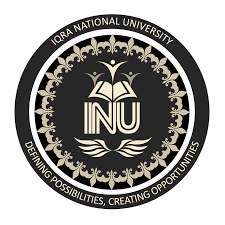                                             Id No                                         14059                                         Instrator                                     Mam bakhtawar                                           Paper                                       Research mathodology                                          Deparment                                       BS MLT (6th)Q1: -According to you which of the following methods of data collection is better? And why? Direct observations, experimentations and surveys.For the collection of data, I can follow the experiment method because I know the experiment result is more correct then other and the important point in the experiment is that the researcher can perform partially everything. The researcher better knows about the problem through experiment. through experiment we know the basic concept of a problem so I agree with experimental base research.For Example: -The Chinese researcher work on covid- 19 virus if he does not dose research they no one person know about the covid-19.Q2: -You are to design a questionnaire for your survey. What are some of the points you need to consider while designing your questionnaires?A better questionnaire should be clear, valid, simple and interesting. It is most required to design the questionnaire based on conceptual framework, Scrutinize Each question for relevance and clarity and think about the analysis that you are doing to perform at the end of the day.Following steps, we performed 1: -Language of the questions: -The language of the questioners should be simple because that the understand easily and your questioners is to shorts.2: -Use open end question’s: -The open end question’s means the answer is in (Yes or No).3; -Avoided using leading questions: - The leading question’s is directly responded to the answer For example, :-Do you have any problem with your teachers.Q3: -How can you put your references using end note? Describe?The reference is to be alphabetized (a ....to z) by the first authors last name, or if no author is listed the organization1 place of publication (if more than one place, listed, used the first name2 publisher3 year of publication4 editions (if no first edition)5 series title and number (if part of a series)6: -The researcher should be focused on new paper and old paper the older paper should not be include in the research because of there is some old information and we all know that old information’s is always incorrect.7: - if there is the same article or research paper should be not adding the old one we give the reference of the new one.8: -The reference should in the details with book pages’ number and author name also the years of published.9: -the surname of the author and the data of published also write the title of the text.10: -According to Farley j that the reference should be clear and details because the reachers can easily approach to them. Q4: -What is the difference between results and discussion portion of a research writing? Result: - empirical finding of your research method used.In this section only simply present what you found. The results section presents the finding of your study generated as a result of the method you choose to used. These should include a brief textual explanation of the study finding, supported by data presented in tables figure, diagram or other non- textual element. Result section present but doesn't interprets the study of finding. The result is the last stage of research.in the result we calculate all the data in the form graph or theory. The result can describe your experiment, observation and survey Discussion: explanation or interpretation of your above results/ finding, for example why these relationships are in /Important, weak/strong etc. And interpretation related to your result belong in the discussion. Discussion interpret but doesn't re-state the finding. Sometime further literature review might be required as a part of the explanation in discussion section. Section, on the other hand summarizes and interprets your finding at length. The discussion is related all about your research that how you performed the research and what types of problem if faced by you. 